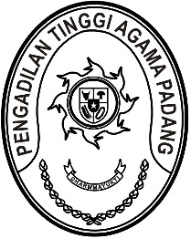 Nomor	:        /KPTA.W3-A/RA1.1/X/2023                                              4 Oktober 2023Sifat	: TerbatasLampiran	:  -Hal	:	Undangan Rapat Perencanaan Program dan Anggaran Triwulan IVYth. Wakil KetuaPaniteraSekretarisPanitera MudaKepala BagianKepala Sub BagianBersama ini kami mengundang saudara untuk mengikuti rapat Perencanaan Program dan Anggaran Pengadilan Tinggi Agama Padang Triwulan IV Tahun Anggaran 2023 yang akan yang akan dilaksanakan pada:Hari/Tanggal		: Kamis / 5 Oktober 2023Jam 		: 09.00 WIB s.d. Selesai Tempat			: Ruang Rapat Pimpinan Pengadilan Tinggi Agama PadangAcara			: 1. Rapat Perencanaan Program dan Anggaran Triwulan IV  2. Monev Perencanaan Program dan  Anggaran Triwulan II  dan Triwulan IIIDemikian disampaikan, atas kehadirannya diucapkan terima kasih.Ketua, Pelmizar